ПРОДАЖА ТОВАРОВ ЧЕРЕЗ ТОРГОВЫЕ АВТОМАТЫ (ВЕНДИНГОВЫЕ АППАРАТЫ)Все более популярной становится торговля через вендинговые аппараты. 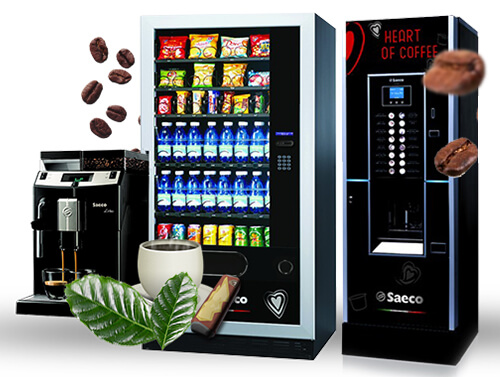 С помощью автоматизированных систем осуществляется продажа различных товаров, имеющих потребительскую упаковку,  продуктов собственного производства (например, выпечки, закусок), товаров, необходимых посетителям (например, бахилы) и т.п.ТОРГОВЫЕ АВТОМАТЫ МОГУТ БЫТЬ НЕСКОЛЬКИХ ТИПОВ:снековые (выдают лёгкие блюда, предназначенные для утоления голода (сухарики, орешки, чипсы, сухофрукты);порционные (для продажи продуктов, например газированной воды, кофе и т.п., порциями);капсульные (выдают мелкие товары в специальных капсулах - бахилы, конфеты, жевательную резинку и т.п.);для продажи напитков в таре (как правило, с системой охлаждения);кофе-машины (готовят и выдают чай и кофе). Продажа товаров через автоматы регулируется ст. 498 ГК РФ, Законом РФ от 07.02.1992 N 2300-1 "О защите прав потребителей" и правилами продажи товаров по договорам розничной купли-продажи, утвержденными постановлением Правительства РФ от 31.12.2020г.  № 2463.          В соответствии с Правилами, при продаже товаров с использованием автоматов продавец обязан обеспечить целостность товара (при продаже товара в потребительской упаковке), сохранность его потребительских свойств для использования товара по назначению, а также довести до сведения потребителя следующую информацию:а) наименование (фирменное наименование) продавца, его основной государственный регистрационный номер, его место нахождения и адрес, режим работы, его номер телефона и адрес электронной почты;б) правила пользования автоматом для заключения договора розничной купли-продажи;в) порядок возврата суммы, уплаченной за товар, если товар не предоставлен потребителю.Информацию о продавце указывают для того, чтобы покупатель знал, куда ему обратиться с претензией (например, если ему продан просроченный пирожок или если автомат отказался выдавать оплаченный товар). При продаже товаров с использованием автоматов не допускается продажа товаров, свободный оборот которых запрещен или ограничен, а также товаров, к которым есть специальные требования, исключающие возможность их продажи с использованием автоматов.Договор розничной купли-продажи через автомат считается заключенным с момента совершения покупателем действий, необходимых для получения товара (п. 2 ст. 498 ГК РФ). Напомним, что в обычной рознице договор считается заключенным с момента выдачи чека или иного документа, подтверждающего оплату. За получением подробной консультации и правовой помощи  потребители могут обращаться:— в Общественную приемную Управления Роспотребнадзора по Новгородской области по телефонам 971-106;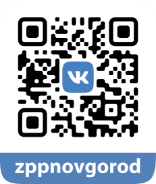 — в Центр по информированию и консультированию потребителей  ФБУЗ «ЦГи Э в Новгородской области» по телефону 77-20-38, 73-06-77; Е-mail:  zpp.center@yandex.ru— на «горячую линию» Единого консультационного центра Роспотребнадзора, который функционирует в круглосуточном режиме, телефон 8 800 555 49 43 (звонок бесплатный).